CV XIN VIỆCNguyễn Văn A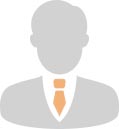 NHÂN VIÊN NGÂN HÀNG SHINHANGiới tính:	NamNgày sinh: 	09/12/1991Nơi ở hiện tại:	123 Tôn Đức Thắng, Liên Chiểu, Đà NẵngĐiện thoại:	09812345678Email:	nguyenvanabc@gmail.comWebsite:	facebook.com/nguyenvanabcGIỚI THIỆU BẢN THÂNLà chuyên viên tài chính với hơn 3 năm kinh nghiệm trong việc hỗ trợ khách hàng tối ưu hóa kế hoạch hưu trí, kế hoạch bất động sản, tư vấn đầu tư, và quản lý tài chính. Giúp tăng 15 % lượng khách hàng cho công ty và xây dựng mối quan hệ tốt với khách hàng. Tỉ mỉ, cẩn thận, có tinh thần cầu thị và khả năng làm việc dưới áp lực.KINH NGHIỆM LÀM VIỆC HỌC VẤNCử nhân ngành ngân hàngĐại học kinh tế Hồ Chí Minh2020 – GiỏiTiếng Anh: IELTS 7.5Tin học văn phòng: GiỏiKỸ NĂNG- Khả năng giao tiếp và thuyết phục khách hàng tốt.- Khả năng làm việc nhóm- Kỹ năng phân tích dữ liệu tài chính- Nắm vững những quy định liên quan đến đầu tư- Khả năng phân tích và lập kế hoạch tốt.- Kỹ năng giải quyết vấn đề.- Khả năng lãnh đạoSở thích- Du lịch- Thể thao- Nghe nhạc và xem phim- Đọc sáchMỤC TIÊU NGHỀ NGHIỆPTRƯỞNG PHÒNG TÀI CHÍNHMức lương: 20.000.000 - 24.000.000 VNDNơi làm việc: Hồ Chí MinhReady to workTHÔNG TIN THAM CHIẾUMr. Anh TuấnTrưởng nhóm tư vấn tài chínhNGÂN HÀNG TMCP SÀI GÒN HÀ NỘI - SHBĐiện thoại: 0123456789Email: anhtuan@gmail.comI assure that the information provided is true and correct! 10/2020 – Đến nayNGÂN HÀNG TMCP SÀI GÒN HÀ NỘI - SHB Giao dịch viên ngân hàng- Tư vấn các chính sách ưu đãi, các gói sản phẩm có lợi nhất cho khách hàng mà SHB đang áp dụng tại mọi thời điểm- Tìm kiếm và tiếp cận nguồn khách hàng tiềm năng, chủ động liên lạc và tư vấn- Thực hiện giao dịch tại quầy và bán chéo sản phẩm cho khách hàng mỗi khi đến giao dịch